         Budget Choices Challenge! Gameboard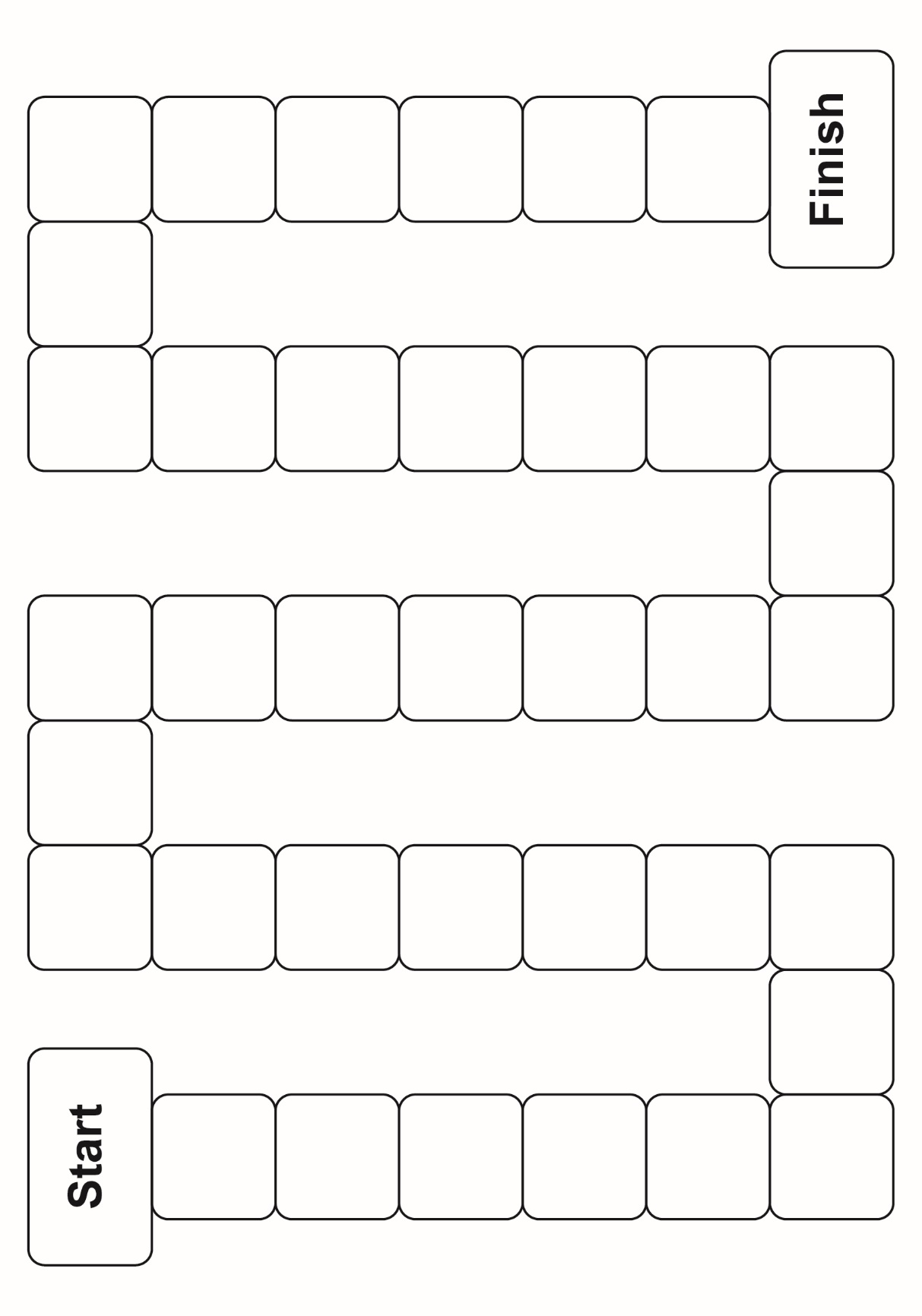 